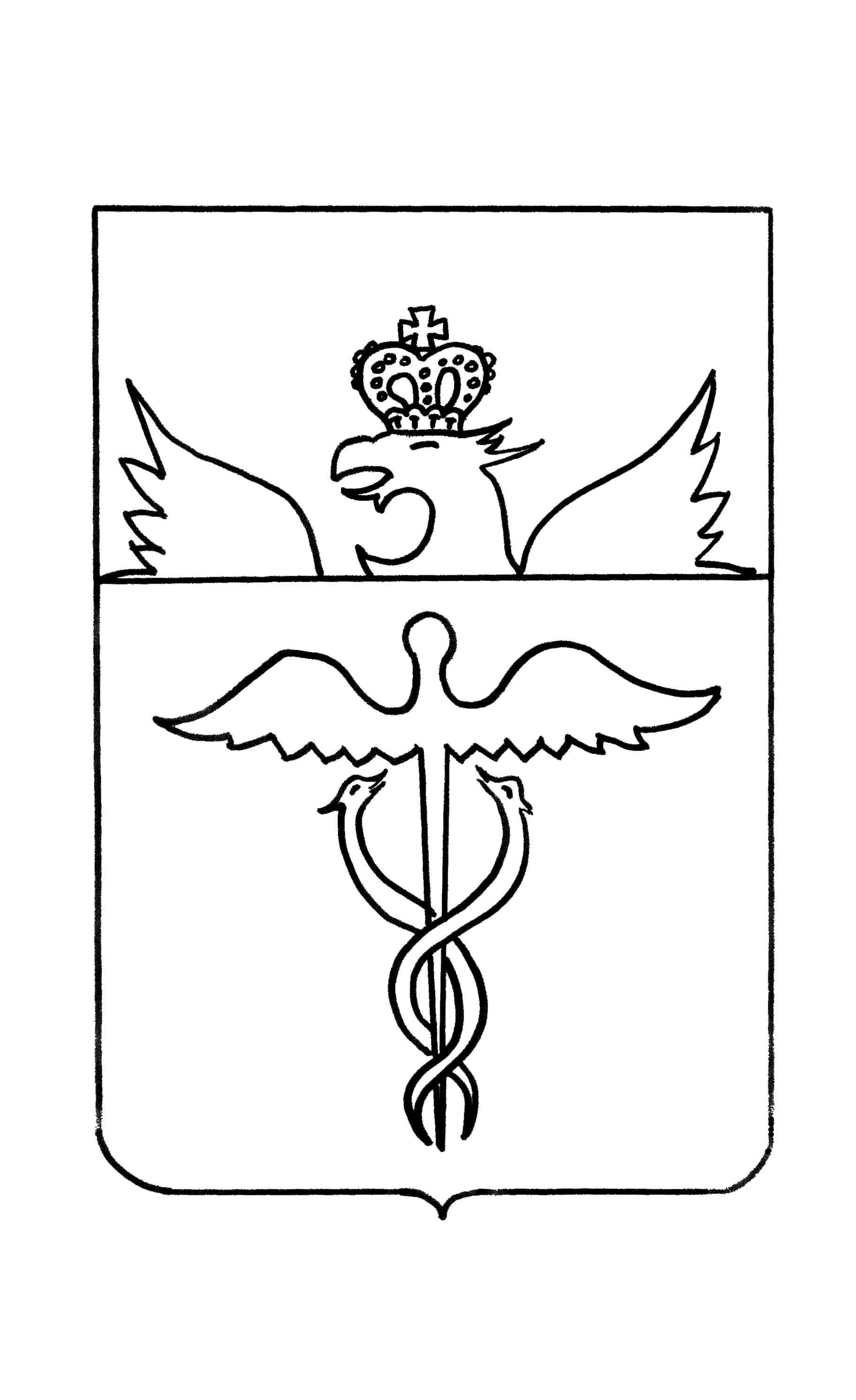 АдминистрацияБутурлиновского городского поселенияБутурлиновского муниципального районаВоронежской областиПостановлениеот 24.08.2022 г. № 453г. БутурлиновкаО назначении аукционаВ соответствии со статьями 39.11, 39.12 Земельного кодекса Российской Федерации, Федеральным законом от 24.07.2007 № 209-ФЗ "О развитии малого и среднего предпринимательства в Российской Федерации", Уставом Бутурлиновского городского поселения Бутурлиновского муниципального района Воронежской области, постановлением администрации Бутурлиновского городского поселения Бутурлиновского муниципального района Воронежской области от 27.10.2020 № 535 «О внесении изменений в постановление администрации Бутурлиновского городского поселения Бутурлиновского муниципального района Воронежской области от 24.08.2016 № 663 «Об утверждении перечня муниципального имущества», администрация Бутурлиновского городского поселенияПОСТАНОВЛЯЕТ:1. Провести 26 сентября 2022 года в 10 час. 00 мин. в здании администрации Бутурлиновского городского поселения Бутурлиновского муниципального района Воронежской области по адресу: Воронежская область, Бутурлиновский район, город Бутурлиновка, пл. Воли, 1, аукцион, открытый по составу участников и форме подачи заявок, по продаже права аренды:Лот №1:- право на заключение договора аренды земельного участка с кадастровым номером 36:05:4208015:296, площадью 17220 кв.м, расположенного: Воронежская область, Бутурлиновский р-н, относящегося к категории земель - земли сельскохозяйственного назначения, с разрешенным использованием – для сельскохозяйственного использования, сроком на 10 лет.      2. Утвердить: 2.1. По Лоту № 1:2.1.1. Начальную цену лота, на основании отчета независимого оценщика № 22-22-С от 02.06.2022 г., в сумме 3000 (три тысячи) рублей 00 копеек.2.1.2. Величину задатка в размере 100% от начальной цены лота в сумме 3000 (три тысячи) рублей 00 копеек.2.1.3. Величину повышения начальной цены (шаг аукциона) в размере 3% от начальной цены лота в сумме 90 (девяносто) рублей 00 копеек.2.2. Дата начала приема заявок на участие в аукционе — 25.08.2022 г.Дата окончания приема заявок на участие в аукционе — 19.09.2022 г.2.3. Место и дата подписания протокола рассмотрения заявок на участие в аукционе: Воронежская область, Бутурлиновский район, город Бутурлиновка, пл. Воли, 1, 22 сентября 2022 года.2.4. Место и дата подведения итогов аукциона: Воронежская область, Бутурлиновский район, город Бутурлиновка, пл. Воли, 1, 26 сентября 2022 года.3. Осуществить размещение извещения о проведении аукциона в порядке, установленном уставом Бутурлиновского городского поселения, для официального опубликования (обнародования) муниципальных правовых актов и на официальном сайте Российской Федерации для размещения информации о проведении торгов —www.torgi.gov.ru.4. Контроль за исполнением настоящего постановления возложить на заместителя главы администрации Бутурлиновского городского поселения Е.Н. Буткова.Глава администрацииБутурлиновского городского поселения                                       А.В. ГоловковВизирование:Заместитель главы администрацииБутурлиновского городского поселения            ______________ Е.Н. Бутковначальник сектора                                                 ______________ Л.А. РачковаМ.О. Погребняк